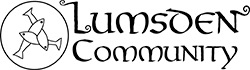 Friends of Lumsden 100 ClubMembership Form*Date: …………………………*Name: ………………………………………………………………….*Address: …………………………………………………………….……………………………………………………………………………..……………………………………………………………………………..Tel: ………………………………………………………………………Email: …………………………………………………………………..*EssentialI have read and agree to the rules and am over 16 years old.I enclose my subscription or pro rata fee* per number I require …………. Number/s. Amount enclosed/paid £…………*Pro rata, deduct £1 per number for each month after January i.e. February join date = £11; March Joining date= £10; April joining date = £9 etc.Signed: ………………………………………………………………………………………………How to pay:Pro rata, deduct £1 per number for each month after January i.e. February join date = £11; March Joining date= £10; April joining date = £9 etc.BACS Payments to Lumsden Community Association: Virgin Money, Sort Code 82-61-00 Account #: 00010279 (Please use 100 and your full name as a ref.) email your completed form to: events@lumsdencommunity.co.uk Chqs made payable to” Lumsden Community Association” and cash payments to be posted to:  Lumsden 100 Club, Lumsden Hall, The Square, Lumsden, AB54 4GQ.  Please include your completed Membership Form.If you wish your prize money to be BACS, please provide your bank details below.Please tick this box if you do not want your name to be disclosed as a winner. Office use only: Numbers allocated ………………………………………  	Created November 2021Bank:Account NameSort Code:Account number: